LEMBAR PENGESAHAN SKRIPSIMENINGKATKAN KERJA SAMA DAN HASIL BELAJAR SISWA KELAS IV SDN CIWARUGA 1 PADA SUBTEMA KEBERAGAMAN BUDAYA BANGSAKU MELALUI MODEL PEMBELAJARAN DISCOVERY LEARNINGTelah Disetujui dan Disahkan dalam Ujian Sidang SkripsiProgram Studi Pendidikan Gur Sekolah DasarFakultas Keguruan dan Ilmu PendidikanUniversitas Pasundan BandungOlehNurjanah105060322Disetujui dan Disahkan Oleh :Pembimbing I, 					Pembimbing II,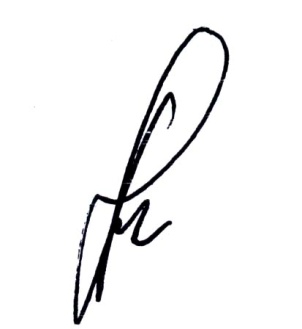 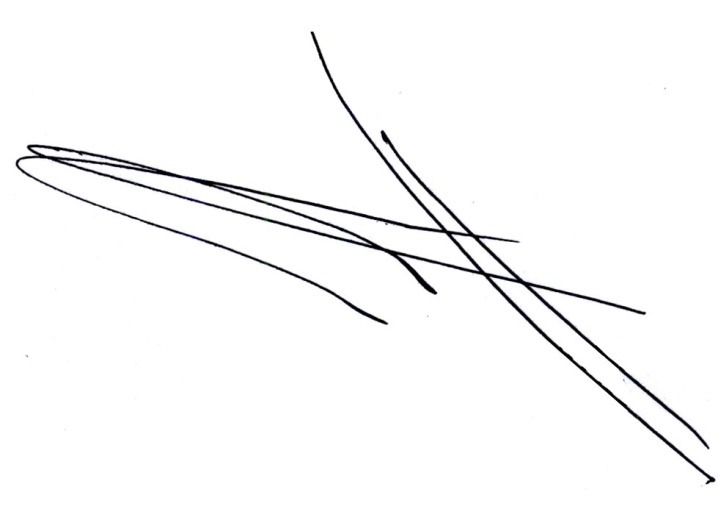 Dr.H.Dadang Iskandar.,M.Pd			Dr.H.Azis Lukman Praja.,M.SiNIP.195906201983031001				            NIPY.1510029  Diketahui,Dekan FKIP UNPAS,				     Ketua Program Studi PGSD,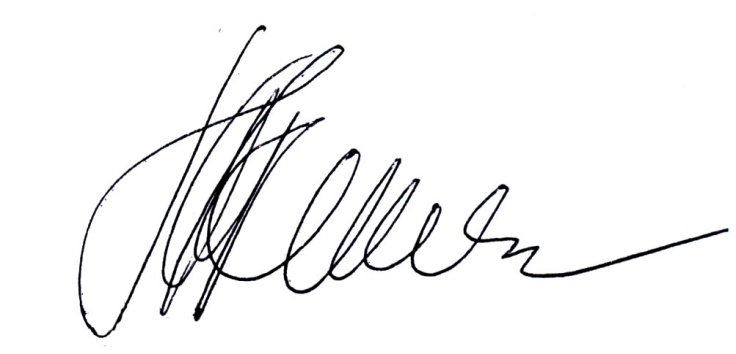 Drs.H.Dadang Mulyana,M.Si.			      Dra.Aas Saraswati,M.Pd.         NIPY 15110028					      NIP 195910161984032001Tanggal Lulus : 10 Oktober 2014